Česká společnost klinické biochemie ve spoluprácis Ústavem laboratorní medicíny FN Brno a Katedrou laboratorních metod LF MU pořádají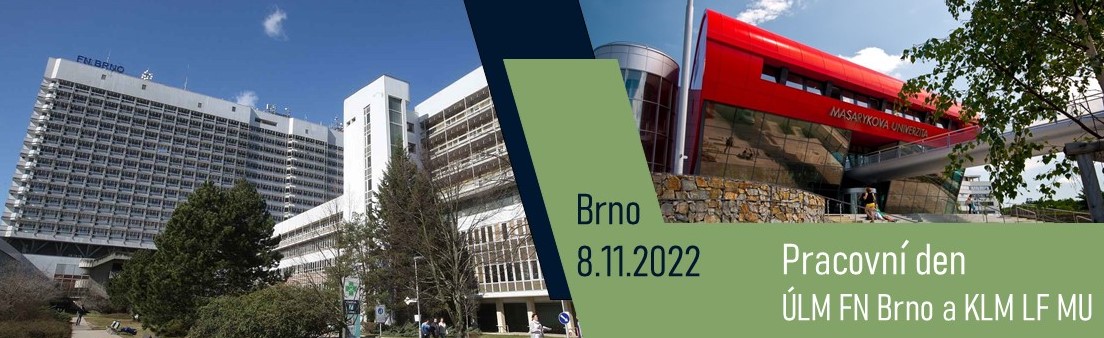 Univerzitní kampus Bohunice, Kamenice 5, 625 00 Brno, budova B11, místnost 334PROGRAM09:00Úvod - Jak jsme reagovali na covid v prostředí velké fakultní nemocniceD. Valík (LF MU + FN Brno)09:15 Role biochemika v diagnostice SARS-CoV-2M. Radina, Z. Dindová, O. Kwasny (SPADIA LAB), M. Pohludka (GeneSpector), 
S. Kmoch (1.LF UK)09:40Radiofarmaka v PET diagnostice a radionuklidové terapii – odkud jdeme a kam kráčímeJ. Adam (ÚJV Řež a.s.)10:05Diskuze10:20Přestávka na kávu 10:50Nová doporučení pro prevenci aterosklerotických kardiovaskulárních onemocnění z pohledu LaboratořeV. Soška, O. Kyselák (FN USA Brno)11:15Kalciofosfátový metabolizmus: 1-84 PTH – FGF23 – 1,25 OH2 vitamin DR. Pikner (Klatovská nemocnice, a. s.) 11:40Vyšetření metabolomických profilů u pacientů se sepsíM. Verner, J. Vojtíšek (Nemocnice České Budějovice a.s.)12:05Detekce intrathekální protilátkové odpovědi - analytické a interpretační aspektyD. Zeman (FN Brno)12:30Diskuze12:45Přestávka na oběd13:45Železo a aterosklerózaJ. Racek (FN Plzeň)14:10Výroba léčivých přípravků pro somatobuněčnou terapii na LF MUK. Černá Pilátová (LF MU + FN Brno), L. Zdražilová Dubská (LF MU + FN Brno),
L. Flajšarová (LF MU), D. Valík (LF MU + FN Brno), R. Demlová (LF MU)14:35GDF-15 v klinické praxi P. Lokaj (FN Brno)15:00Vysoce výkonné molekulární fenotypování: metabolomika a exposomikaŠ. Koudelka, K. Coufalíková, V. Vidová, G. Přibyl Dovrtělová, E. J. Price, J. Klánová
(RECETOX, PřF MU Brno)15:25Diskuze15:40Zakončení Pracovního dne